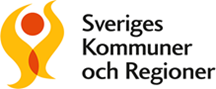 Revisionsberättelse handelsbolag Mall: Revisionsberättelse för handelsbolag/kommanditbolag med kommentarer (2022)att upprättas av kommunal revisor utsedd av kommun som är delägare Svart text = text i grundförslaget
Blå text = alternativa/kompletterande formuleringar
Fetad (bold) text = kommentarer
Att hållas tillgänglig för delägarna i handelsbolaget/kommanditbolaget XX
 			med organisationsnummer ååååååååå
 			Till fullmäktige i X kommun 
 			(om det framgår av bolagsavtalet)
 			
 			Av kommunen utsedda kommunala revisorers revisionsberättelse för handelsbolaget/kommanditbolaget XX, för år 20ZZJag/vi, av fullmäktige i X kommun (och Y, Z kommuner (i fallet att bolaget har fler kommunala ägare)) utsedda kommunala revisorer har, utifrån den auktoriserade revisorns granskning, bedömt handelsbolagets/kommanditbolagets räkenskaper, årsredovisning och företagsledningens förvaltning för år 20ZZ.Jag/vi har granskat hur verksamheten förhåller sig till lag och bolagsavtal, om verksamheten sköts på ett ändamålsenligt och från ekonomisk synpunkt tillfredsställande sätt samt om den interna kontrollen är tillräcklig.I granskningen har jag/vi biträtts av sakkunniga …..Kommentar (till ovan): Texten i andra stycket innehåller en tolkning av förvaltnings begreppet i första stycket, även omfattande ändamålsenlighet, tillfredsställande ekonomi och intern kontroll. Avsikten med att kommunen utser kommunala ”förtroendevalda” revisorer är rimligen att dessa ska granska att bolaget ägnar sig åt den verksamhet som delägarna avsett och återkoppla detta till kommunen; därav kopplingen till de begrepp som i övrigt används i kommunal revision.I ett handelsbolag/kommanditbolag är en styrelse inte obligatorisk, förvaltningen kan åvila bolagsmännen var för sig eller en kommanditdelägare. En utsedd styrelse är sannolikt ändå dominerande i praktiken, men vi använder här begreppet företagsledning.Granskningen har utförts enligt god revisionssed i kommunal verksamhet, med den inriktning och omfattning som behövs för att ge rimlig grund för bedömning och prövning. Jag/vi har granskat…Mina/våra iakttagelser och synpunkter (från granskningen)…Jag/vi åberopar bifogade redogörelse och rapporter.Kommentar (till ovan): Här redovisar revisorn sin granskning i mycket sammanfattad form. En fördjupad information om resultatet av granskningen kan också förmedlas i en granskningsredogörelse eller särskilda granskningsrapporter/pm, som kan bifogas revisionsberättelsen.I granskningen av bolagets räkenskaper och årsredovisning har jag/vi förlitat mig/oss på den auktoriserade revisorns granskning och bedömning.Alt: I granskningen av bolagets räkenskaper och årsredovisning har jag/vi tagit del av den auktoriserade revisorns granskning men gör en annan bedömning om ….. på grund av….Ev. särskild upplysning: Utifrån min/vår granskning vill vi lämna upplysning om …Kommentar (till ovan): Här hänvisar revisorn till den auktoriserade revisorns granskning av räkenskaperna och årsredovisningen och förlitar sig på denna, alternativt meddelar revisorn sin alternativa uppfattning/bedömning och på vad denna baseras.Här kan revisorn också lämna sådana särskilda upplysningar som behöver komma till delägares kännedom, som underlag för bedömning av hur verksamheten bedrivs.Jag/vi bedömer sammantaget att företagsledningen har utfört sitt uppdrag enligt bolagsavtalet, att verksamheten har skötts på ett ändamålsenligt och från ekonomisk synpunkt tillfredsställande sätt samt att den interna kontrollen har varit tillräcklig.Jag/vi bedömer att årsredovisningen är upprättad enligt årsredovisningslagen och ger en rättvisande bild av företagets resultat och ställning samt att  förvaltningsberättelsen är förenlig med årsredovisningens övriga delar. Alt: Utifrån min/vår granskning …. riktar jag/vi en anmärkning …. Kommentar (till stycken ovan): Revisorerna gör sin bedömning utifrån sin granskning. Om revisorn funnit försummelser eller brister eller agerande i strid mot lag eller bolagsavtal kan revisorn lämna en anmärkning i revisionsberättelsen och precisera denna – till vem/vilka och med vilken grund/motivering. 
I handelsbolaget sker ingen ansvarsprövning; revisorerna uttalar sig därför inte i ansvarsfrågan. 
XX ort 20ZZ ZZ ZZUnderskrifterBilagor: Till revisionsberättelsen hör bilagornaGranskningsredogörelse (om en sådan upprättas)Granskningsrapporter/Pm (nr 1 - ) Kommentar: Det är inte krav på att bifoga rapporter eller redogörelser till revisionsberättelsen, men det kan vara av värde för att ge mottagaren en fylligare bild av vad som granskats.
